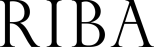 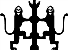 RIBA Gulf Chapter nomination formCandidate name: ………………………………………………………Membership number: ……………………….……………………..…Candidates require two nominations from current Chartered members (of any location).Please return the form to RIBAinternational@riba.org by the deadline of Wednesday 18th December 2019.66 Portland Place London W1B 1AD UK Tel +44 (0)20 7580 5533Fax +44 (0)20 72551541 info@riba.org www.architecture.com1Name : ….………………………………… Signature : ………………………………… Membership Number : ……………………Address :2Name : ….………………………………… Signature : ………………………………… Membership Number : ……………………Address :